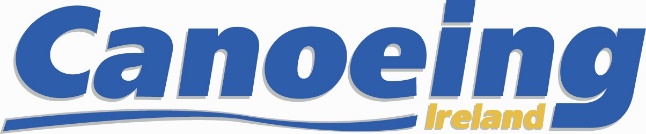 Back to Paddling Safety Form To create a copy of the "Back to Paddling safely" form, in Google Forms format, follow the following instructions:Click on this link:  https://docs.google.com/forms/u/1/d/1gkv53eay4ebO4NIpcBjG06lwCy8C-j4ZzvdZnkKbRwA/copyClick 'Make a copy', which will insert a copy of the form in your Google Drive and open it.Change the two {CLUB NAME} references in the first block.Change the logo image: click on the pallet icon for customising the theme, delete the image uploaded, and insert your own club logo (or leave it empty).Click 'Send', to access link information; click on 'Send via' link icon (the middle icon), and 'Copy' the link. This will be the link to share with members, via email, text, social media, or your website.Finally, click on Responses (tab in the middle of edit-form page), and click on the little green spreadsheet icon, and 'Create', to create a separate file that will collect the data entered by members. Just make sure that you keep that file safe, in line with your club's GDPR commitments.